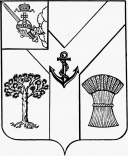 АДМИНИСТРАЦИЯМЕЖДУРЕЧЕНСКОГО МУНИЦИПАЛЬНОГО ОКРУГАВОЛОГОДСКОЙ ОБЛАСТИПОСТАНОВЛЕНИЕОт 07.08.2023 № 548          с.ШуйскоеОб источниках наружного противопожарного водоснабжения для целей пожаротушения, расположенных в населенных пунктах Междуреченского муниципального округа и на прилегающих к ним территорияхВ соответствии с Федеральными законами от 22.07.2008 № 123-ФЗ «Технический регламент о требованиях пожарной безопасности», от 21.12.1994 № 69-ФЗ «О пожарной безопасности», от 06.10.2003 № 131-ФЗ «Об общих принципах организации местного самоуправления в Российской Федерации», Правилами противопожарного режима в Российской Федерации, утвержденными постановлением Правительства Российской Федерации от 16.09.2020 № 1479, в целях обеспечения пожарной безопасности на территории населенных пунктов Междуреченского муниципального округа,Администрация округа ПОСТАНОВЛЯЕТ:1. Утвердить Порядок содержания и эксплуатации источников наружного противопожарного водоснабжения в населенных пунктах Междуреченского муниципального округа и на прилегающих к ним территориях (приложение 1).2. Начальнику управления по развитию территории администрации Междуреченского муниципального округа провести инвентаризацию источников наружного противопожарного водоснабжения на подведомственных территориях до 1 сентября 2023 г.  По результатам проведенной инвентаризации составить и утвердить перечень источников наружного противопожарного водоснабжения в населенных пунктах и на прилегающих к ним территориях (приложение 2).3. При проведении инвентаризации источников наружного противопожарного водоснабжения руководствоваться Порядком содержания и эксплуатации источников наружного противопожарного водоснабжения в населенных пунктах Междуреченского муниципального округа и на прилегающих к ним территориях.4. Начальнику управления по развитию территории администрации Междуреченского муниципального округа, руководителям организаций, имеющих в собственности, хозяйственном ведении или оперативном управлении источники наружного противопожарного водоснабжения, расположенным в населенных пунктах Междуреченского муниципального округа и прилегающих к ним территориях:обеспечить исправность, своевременное обслуживание и ремонт источников наружного противопожарного водоснабжения;обеспечить подъезды и площадки для забора воды из источников наружного противопожарного водоснабжения, их содержание, в том числе в зимнее время;обеспечить беспрепятственный доступ подразделений пожарной охраны к источникам наружного противопожарного водоснабжения для использования их в целях тушения пожаров, и осуществления проверки их состояния;обеспечить ежегодное проведение не реже 2 раз в год (весной и осенью) проверок состояния источников наружного противопожарного водоснабжения, результаты проверки оформлять актом.5. Ответственность за обеспечение содержания источников наружного противопожарного водоснабжения возложить на:5.1. начальника управления по развитию территории администрации Междуреченского муниципального округа в населенных пунктах, расположенных на подведомственных территориях, за исключением источников указанных в пункте 5.2. настоящего постановления;5.2. руководителей организаций, имеющих в собственности, хозяйственном ведении или оперативном управлении источники наружного противопожарного водоснабжения.6. Контроль за исполнением настоящего постановления возложить на начальника управления по развитию территории администрации Междуреченского муниципального округа.						7. Настоящее постановление вступает в силу со дня его подписания и подлежит официальному опубликованию в газете «Междуречье» и размещению на официальном сайте Междуреченского муниципального округа в информационно-телекоммуникационной сети «Интернет».Исполняющий обязанностиглавы округа                                                                                             С.Н.КиселёвУТВЕРЖДЁНпостановлением администрации округа от 07.08.2023 № 548(приложение 1)Порядок содержания и эксплуатации источников наружного противопожарного водоснабжения в населенных пунктах Междуреченского муниципального округа и на прилегающих к ним территориях1. Общие положения1.1. Настоящий порядок устанавливает правила содержания и эксплуатации источников наружного противопожарного водоснабжения в границах населенных пунктов Междуреченского муниципального округа (далее - Порядок) и прилегающих к ним территорий.1.2. В Порядке применяются следующие понятия и сокращения:источники наружного противопожарного водоснабжения - наружные водопроводные сети с пожарными гидрантами, противопожарные резервуары и водные объекты, в том числе пожарные водоемы, используемые для целей пожаротушения, и обеспечивающие забор необходимого количества воды в течение необходимого времени (далее – источники НППВ);пожарный гидрант - устройство для отбора воды из водопроводной сети для тушения пожара;пожарный водоем - водный объект, имеющий необходимый запас воды для тушения пожаров и оборудованный для ее забора пожарными автомобилями (мотопомпами);пожарный резервуар - инженерное сооружение емкостного типа с необходимым запасом воды для тушения пожаров и обустроенное для ее забора пожарными автомобилями (мотопомпами);противопожарный водопровод - водопровод, обеспечивающий противопожарные нужды;система водоснабжения - комплекс сооружений, самотечных и напорных сетей, служащий для забора воды из источников водоснабжения, ее очистки до нормативных показателей и подачи потребителю;система противопожарного водоснабжения - система водоснабжения, обеспечивающая противопожарные нужды;пожаротушение - тушение пожаров, заправка пожарных автомобилей водой, пожарно-тактические учения и занятия, оперативно-тактическое изучение района выезда, проверка (обследование) работоспособности источников НППВ.			1.3. Порядок предназначен для использования при определении взаимоотношений между администрацией Междуреченского муниципального округа, управления по развитию территории администрации Междуреченского муниципального округа, абонентами систем централизованного водоснабжения (далее – абоненты) и  организациями, имеющими в собственности, хозяйственном ведении или оперативном управлении источники наружного противопожарного водоснабжения, подразделениями пожарной охраны и применяется в целях надлежащего содержания и эксплуатации источников НППВ на территории Междуреченского муниципального округа.								1.4. Администрация Междуреченского муниципального округа, управление по развитию территории администрации Междуреченского муниципального округа, абоненты, и организации, имеющие в собственности, хозяйственном ведении или оперативном управлении источники НППВ, несут ответственность за надлежащее состояние соответствующих источников НППВ.		1.5. Подразделения пожарной охраны имеют право на беспрепятственный доступ к источникам НППВ для использования их в целях пожаротушения.2. Создание, содержание и эксплуатация источников НППВ2.1. Администрация Междуреченского муниципального округа, управление по развитию территории администрации Междуреченского муниципального округа, абоненты, организации, имеющие в собственности, хозяйственном ведении или оперативном управлении источники НППВ, осуществляют комплекс организационно-правовых, финансовых и инженерно-технических мер по их содержанию и эксплуатации.	2.2. Комплекс организационно-правовых, финансовых и инженерно-технических мер, включает в себя, в том числе:					-	расчет требуемого в соответствии с требованиями пожарной безопасности количества источников НППВ;							создание и устройство источников НППВ;					эксплуатацию источников НППВ в соответствии с требованиями пожарной безопасности;										финансирование мероприятий по созданию, содержанию источников НППВ и ремонтно-профилактическим работам;						обеспечение беспрепятственного доступа подразделений пожарной охраны к источникам НППВ;										проверку работоспособности и поддержание в исправном состоянии источников НППВ, позволяющем использовать их для целей пожаротушения в любое время года;											оснащение источников НППВ соответствующими обозначениями и указателями направления движения к ним в соответствии с требованиями пожарной безопасности;										обеспечение беспрепятственного проезда к источникам НППВ и площадкам для забора воды из них, очистка подъездов и источников НППВ от мусора, снега и наледи;											проведение мероприятий по подготовке источников НППВ к эксплуатации в условиях отрицательных температур;						уведомление подразделений пожарной охраны о невозможности использования источников НППВ из-за отсутствия или недостаточного давления воды в водопроводной сети и других случаях (в том числе и из-за неисправности) невозможности забора воды из источников НППВ.	2.3. Источники НППВ должны находиться в исправном состоянии, обеспечивать беспрепятственный забор воды из них, требуемый расход воды на пожаротушение, и требуемый запас воды в соответствии с требованиями пожарной безопасности.				2.4. Источники НППВ должны иметь подъезды с площадками (пирсами) с твердым покрытием для установки пожарных автомобилей и забора воды для целей пожаротушения в любое время года.					2.5. Создание и размещение источников НППВ на территории населенных пунктов Междуреченского муниципального округа и на прилегающих к ним территориях (в радиусе 200 метров), их характеристики определяются в соответствии с требованиями пожарной безопасности.			2.6. Установка указателей, обозначающих источники НППВ, и направления движения к ним, возлагается на управление по развитию территории  администрации Междуреченского муниципального округа, абонента, организацию, имеющую в собственности, хозяйственном ведении или оперативном управлении источники НППВ.							2.7. Источники НППВ допускается использовать только в целях пожаротушения.3. Учет, проверка и испытание источников НППВ	3.1. Администрация Междуреченского муниципального округа, управление по развитию территории администрации Междуреченского муниципального округа, абоненты, организации, имеющие в собственности, хозяйственном ведении или оперативном управлении источники НППВ, должны в установленном порядке вести их учет.						3.2. В целях учета всех источников НППВ, которые могут быть использованы для целей пожаротушения, администрация Междуреченского муниципального округа, управление по развитию территории администрации Междуреченского муниципального округа, абоненты, организации, имеющие в собственности, хозяйственном ведении или оперативном управлении источники НППВ, не реже одного раза в пять лет проводят инвентаризацию источников НППВ.		3.3. В целях постоянного контроля за наличием и состоянием источников НППВ администрация Междуреченского муниципального округа, управление по развитию территории администрации Междуреченского муниципального округа, абоненты, организации, которые их содержат и эксплуатируют, должны осуществлять их обследование (проверку) и испытание.					Наличие и состояние источников НППВ проверяется не менее двух раз в год (весной и осенью) представителями администрации Междуреченского муниципального округа, управление по развитию территории администрации Междуреченского муниципального округа, абонента, организации, имеющей в собственности, хозяйственном ведении или оперативном управлении источники, совместно с представителями подразделений пожарной охраны. Обследования (проверки) проводятся в дневное время при устойчивых плюсовых температурах воздуха.			3.4. Администрация Междуреченского муниципального округа, управление по развитию территории администрации Междуреченского муниципального округа, абоненты, организации, имеющие в собственности, хозяйственном ведении или оперативном управлении источники НППВ, заводят на них учетные карточки, в которых указывают их номер, адрес, дату установки, технические характеристики и все виды произведенных работ по их обслуживанию.		3.5. Подразделения пожарной охраны сообщают в администрацию Междуреченского муниципального округа, управление по развитию территории администрации Междуреченского муниципального округа, организацию, имеющую в собственности, хозяйственном ведении или оперативном управлении источники НППВ, обо всех обнаруженных неисправностях и недостатках в организации содержания и эксплуатации источников НППВ, выявленных при тушении пожаров, при обследовании (проверке) источников НППВ, проведении пожарно-тактических учений и занятий, оперативно-тактическом изучении района выезда.					3.6. При проверке других источников НППВ устанавливается наличие подъезда и возможность забора воды из них в любое время года.				3.7. Под испытанием источников НППВ подразумевается проверка их работоспособности путем технического осмотра и пуска воды с последующим сравнением фактического расхода с требуемым по нормам на цели пожаротушения. Испытания должны проводиться в часы максимального водопотребления на хозяйственно-питьевые и производственные нужды.		3.8. Испытание источников НППВ проводится в соответствии с установленными методиками.4. Ремонт и реконструкция источников НППВ	4.1. Организации, учреждения и предприятия, в ведении которых находится неисправный источник противопожарного водоснабжения, обязаны после получения сообщения о неисправности произвести ремонт данного источника. Источники противопожарного централизованного водоснабжения должны обслуживаться специализированной организацией.				4.2. Технические характеристики источников НППВ после ремонта и реконструкции должны соответствовать требованиям нормативных документов по пожарной безопасности.УТВЕРЖДЁНпостановлением администрации округа от 07.08.2023 № 548(приложение 2)Перечень источников наружного противопожарного водоснабжения в населенных пунктах Междуреченского муниципального округа и на прилегающих территориях№п/пВид источника НППВ (пожарный гидрант, пожарный пирс, пожарный водоем, водонапорная башня)Место нахождения источника НППВПринадлежностьЁмкость (куб.м)№п/пВид источника НППВ (пожарный гидрант, пожарный пирс, пожарный водоем, водонапорная башня)Место нахождения источника НППВПринадлежностьЁмкость (куб.м)12345